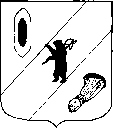 АДМИНИСТРАЦИЯ ГАВРИЛОВ - ЯМСКОГОМУНИЦИПАЛЬНОГО РАЙОНАПОСТАНОВЛЕНИЕ19.10.2022   № 831О внесении изменений в постановлениеАдминистрации Гаврилов - Ямскогомуниципального районаот  28.02.2014 №  279	Руководствуясь ст. 26 Устава Гаврилов - Ямского муниципального района  Ярославской области,АДМИНИСТРАЦИЯ МУНИЦИПАЛЬНОГО РАЙОНА ПОСТАНОВЛЯЕТ:Внести изменения в постановление Администрации Гаврилов - Ямского муниципального района от 28.02.2014 № 279 «О создании комиссии по опеке и попечительству над несовершеннолетними и совершеннолетними гражданами при Администрации Гаврилов-Ямского муниципального района», изложив приложение № 1 в новой редакции  (Приложение).Контроль за исполнением настоящего постановления возложить на первого заместителя Главы Администрации Гаврилов - Ямского муниципального района Забаева А.А.Постановление опубликовать в районной массовой газете «Гаврилов - Ямский вестник» и разместить на официальном сайте Администрации Гаврилов- Ямского муниципального района.Постановление вступает в силу с момента подписания.Исполняющий обязанностиГлавы Гаврилов- Ямского муниципального района                                                                        А.А.ЗабаевПриложение                                                                           к постановлению Администрации                                                      Гаврилов - Ямского   муниципального района                                                                                    от  19.10.2022  №  831СОСТАВкомиссии по опеке и попечительствунад несовершеннолетними и совершеннолетними гражданами Администрации Гаврилов - Ямского муниципального районаПредседатель комиссии по опеке и попечительствуЗабаев А.А. – первый заместитель Главы Администрации Гаврилов - Ямского муниципального района; Заместитель председателя комиссии Самойлов А.Е. – начальник Управления социальной защиты населения и труда Администрации Гаврилов - Ямского муниципального района;Секретарь комиссии Артемичева Н.А. – главный специалист отдела по социальным вопросам Управления социальной защиты населения и труда Администрации Гаврилов - Ямского муниципального района;Члены комиссии:Белова С.Н. – консультант отдела по опеке и попечительству Управления образования Администрации Гаврилов - Ямского муниципального района.Колпакова Л.В. – заведующий отделением социальной помощи семье и детям МУ Гаврилов - Ямский  КЦСОН «Ветеран».Комарова С.Ю. – начальник отдела по опеке и попечительству Управления образования Администрации Гаврилов - Ямского муниципального района.Литвинова Е.Е. - руководитель клиентской службы (на правах отдела) Гаврилов – Ямского муниципального района Ярославской области УПФР в гор. Ростове Ярославской области (по согласованию). Пушкова Г.А. – заместитель директора ГКУ СО ЯО Гаврилов - Ямский детский дом - интернат  для умственно отсталых детей.Садовникова М.А. – консультант - юрист юридического отдела  Администрации Гаврилов - Ямского муниципального района.Северина Е.Е. – социальный педагог ГОУ ЯО «Гаврилов- Ямская школа – интернат».